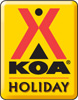 Re GRANDOPENING/Happy Birthday Emmett KOA6/12-6/14Friday- 9:00am-8:30pm $Jumping Pillow 8:30pm Movie at the Pavilion/$1 popcornSaturday-9:00am-8:30pm $Jumping Pillow 11:00am-1:00pm Birthday Party Games at the Pavilion “Safari Theme”11:00am-2pm FREE Hot dogs thank you to Capac Amerigas(Also discounted propane 20 lb $9.50+tax & 30lb $12.00+ tax) 1:30-2:30 $ Bingo at the Pavilion3:00-5:00 Karaoke at the Pavilion6:30 Wagon Ride (Meet in front of the store)7:00-10:00 DJ/ Dance Party at the PavilionSunday-9:00-10:30 $ Breakfast at the Pavilion ALL YOU CAN EAT $6 Adults/ $4 Children 10-6/ $2 for children 5 and under9:00-? $Jumping Pillow Flipper Snack BarFeaturing Hunt’s Pizza & Wings & Ashby’s Ice Cream:At the PavilionFriday: 5pm-9pmSaturday: 12pm-9pm**SATURDAY ONLY ASHBY’S ICECREAM BUY A SINGLE GET A SINGLE FREE CONE OR CUP**